Track Selection Form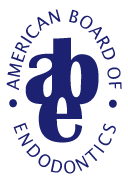 American Board of EndodonticsTrack Selection Form I select Track I 	Part I		Written Examination -  Completed June 2018	Part II		Case History Portfolio Examination	Part III		Oral ExaminationI select Track III 	Part I		Written Examination – Completed June 2018	Part II		Oral Examination	Part III		Case History Portfolio ExaminationApplicant’s SignatureName of Applicant ___________________________________________________________Signature of Applicant ______________________________________________________________Please return this form along with the Preliminary Application and notarized copy of the certificate in endodontics to:American Board of Endodontics750 W Lake Cook Road Suite 137Buffalo Grove, IL  60089Phone: 847/947-8619  E-Mail: staff@amboardendo.orgwww.aae.org/board/